OKIK HÍRADÓ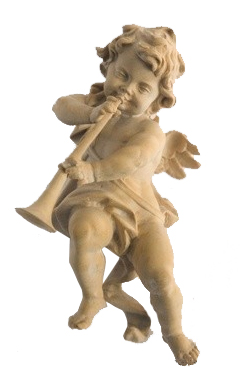 Az Orosházi Keresztény Ifjúsági Klub lapja2017. április					34. számA sötétség órái„Amikor tizenkét óra lett, sötétség támadt az egész földön három óráig.” (Márk 15,33)Ez az esemény Jézus golgotai halálakor történt, amelyről Márkon kívül Máté és Lukács evangéliuma is beszámol.Ennek az időpontnak normális körülmények között a nappal legvilágosabb szakaszának kellett lennie. Ha ez a sötétség ilyen mértékű volt, ahogyan az evangéliumok leírják, akkor a Szentíráson kívül más feljegyzéseknek is be kell erről számolniuk. S valóban, három további beszámolót találunk ezzel kapcsolatban.Az első bizonyíték egy Dionüszosz nevű görög tudóstól származik, aki az egyiptomi Heliopoliszból, éppen a „Nap városából” írja le az eseményt.A második feljegyzés ugyancsak egy görög tudóstól való, akit Diogenésznek hívtak. Ő pogány ember volt, mégis megdöbbentően szellemi módon fogalmaz: „Egy olyan erős napfogyatkozás volt, hogy vagy az istenség szenvedett abban az időpontban, vagy azzal érzett együtt, aki szenvedett.”A harmadikat a mai Törökországból egy római szerző írta: „Ez egy hatalmas és említésre méltó napfogyatkozás volt, a legsötétebb, ami valaha is történt. A nap 6. órájában éjszakai sötétség támadt, még a csillagok is láthatóvá váltak az égen. …nagy földrengés támadt, amely sok házat romba döntött Niceában.”A sötétség három órája alatt az Úr Jézus átélte Isten haragjának időszakát, szenvedett és meghalt a bűnös emberiségért, hogy mi életet nyerjünk.Idézetünket a”Vetés és aratás” c. evangéliumi folyóiratból vettük. A megrendítő és komor képek nem szomorítanak el minket, hívő embereket, mivel tudjuk, hogy a harmadik napon eljött a dicsőséges feltámadás. Máté evangéliuma befejező részében olvashatjuk Jézus szavait: „…és íme, én veletek vagyok minden nap a világ végezetéig”.Azóta is nap, mint nap érezhető, hogyan akar minket megmenteni az Úr. A szentek által üzen: amiként Szent Fausztina naplójából is tudjuk, hogy irgalmának kiáradását minden ember tudomására kell hozni. A húsvétot követő vasárnapot Szent II. János Pál az irgalmasság vasárnapjának jelölte ki (Jézus utasítása szerint). Ezzel is ráirányítva a figyelmet a szent ígéretre: nincs olyan bűn, amire ne lenne bocsánat, ha az elkövető őszintén megbánja; Isten mindenkit vár országába. Éljünk ezzel a lehetőséggel, amíg nem késő!BBMIde jön a golgota.jpg kép (e-mailben elküldve)A felnőtt klub rendezvényeiA téli időszak is tartalmas programokat hozott. Karácsony előtt a gyerekek műsora már az ünnepi hangulatot alapozta meg. Mély erkölcsi tartalmat, tanulságot hordozott az előadásuk: hogyan mentheti meg az embert a legválságosabb helyzetben is a szeretet ereje és a hit.Januárban Újfalussy István festőművész volt a klub vendége. A Kárpátokból az Alföldre c. könyvét mutatta be. Aktív életkora a Kárpátaljához kötötte. Az önéletrajzi kiadványban az átélt emlékeit örökítette meg kiegészítve régebbi írásaival és festményeivel. Magyarországra áttelepedve nemcsak az írás jelent elfoglaltságot neki, hanem a festés is. Képein szülőföldjének tájai és az Alföld színei jelennek meg.A klubházhoz Kovács Gábor személye is hozzákapcsolódik. Februárban életével, tevékenységével ismerkedtünk meg egy róla készült portréfilm megtekintésével. A film utáni beszélgetésben még több mindenre kitért. A változatos, gazdag életpályát befutott ember további tervei között szülőfalujának felvirágoztatása áll. Oldott, jó hangulatú, tartalmas összejövetel volt ez a délután.Márciusi vendégünk dr. Körmendi János volt. Nyugdíjasként is aktív munkát végez. A Kórházért Alapítvány kuratóriumának elnökeként azon fáradozik munkatársaival, hogy a gyógyítás érdekében a műszerezettséget, a körülményeket segítsék. A nemes cél érdekében jó kapcsolatot építettek ki külföldi önkéntesekkel is. Utazási irodája, a KIFT utazási iroda az idén ünnepelte 25 éves fennállását. Utazási szakemberként sokrétű turisztikai munkát végez. A harmadik terület hobbinak is tekinthető, de annál több. A Szent Vince Borlovagrend tagjaként népszerűsíti az alföldi borvidéket, a jó borokat. Kellemes délutáni együttlétet jelentett ez a találkozás is.Áprilisban a gyerekek húsvéti műsorát nézhettük meg. Áldott húsvéti ünnepeket kívánva köszöntünk el egymástól.Vetésiné Petrányi ErzsébetEmlékezésIde jön MS arcképe (ms200106.pdf)Szeretettel emlékezünk Miszlai Sándorra,klubunk alapító tagjára, akit 5 éve veszítettünk el.AdományküldésFőtisztelendő Böjte Csaba testvér!Az Orosházi Keresztény Ifjúsági Klub vezetője vagyok. Ökumenikus közösségünk nyolc éve minden ünnepre élelmiszeradományt gyűjt a nagyszalontai gyermekmenhely számára. Az idén a kanyarójárvány miatt nem utazhatunk ki, ezért a város iskolásai a pénzadomány mellett döntöttek. Az ő gyűjtésükből és volt tanítványaink nagylelkű adományaiból jött össze 180 ezer Ft, amelyet jó szívvel utalunk át a Dévai Szent Ferenc Alapítvány 10300002-20145639-00003285 számú számlájára. Ön tudni fogja, kinek van rá legnagyobb szüksége.További munkájára Isten áldását kérjük. Kegyelemteljes feltámadás ünnepet kívánunk szeretettel:Bánkiné dr. Borbély Mária és munkatársaiBöjte Csaba válasza:Isten fizesse!! Hálából küldök egy elmélkedést!!http://www.magnificat.ro/portal/index.php/hu/szent-laszlo-ev-2017/14245-4-atyadat-es-anyadat-tiszteldSzent Lászlóval a boldogságra vezető parancsolatok útján!!Amennyiben sok a baleset az utakon, eltévesztjük a közlekedési szabályokat, táblákat helyezünk ki, jelzéseket festünk az úttestre és mindjárt kevesebb tragédia történik! Társadalmunkban rengeteg a feszültség, a veszekedés, a válás, sajnos sok gyermek árvaházba kerül, sok felnőtt börtönbe, idejekorán meghal, mit tehetünk?? 2017 Szent László emlékév, ezért azt javaslom, hogy Erdély védőszentjének vezetésével nézzük át az Isten szent törvényeit, és induljunk el, a boldogságunkat jelentő parancsok útján! Szeretettel, Csaba t. KeresztTeher, ha hívnak, akkor is, mikor már nem bírod.		Ide jön a kereszthordozás.jpg képMég jobban fáj, ha mennél bár, de nincs, ki várna ott.Szégyen, ha vétked tűje szúr, s nem érted, mért teszed,Ha megbántottál másokat, s észre sem veszed.Nyomaszt, ha bénán, tétlenül merengsz órákon át,Szereteted határtalan, s viszonzást alig találsz.Ha az alkotókedv benned kényszer,Ám igazi csodákra nem leszel képes semmiben soha.SVKlubhírekDecember második felében terv szerint alakultak programjaink. A harmadik adventi gyertyát Iványi László római katolikus kanonok, esperes plébános gyújtotta meg, szép ünnepi szertartás kíséretében. Közben a klubos színjátszók műsorukban egy megható karácsonyi történettel készültek, amelyet az OKIK felnőttklubban és a városi Idősek Otthonaiban mutattak be.Ezután jött a negyedik gyertyagyújtás református szolgálattal, Szalkay Róbert lelkész úr közreműködésével. Így klubosaink felkészült lélekkel várhatták a szeretet ünnepét.Birkásné Bodrogi Alice vezetésével egy ajándékkészítő játszóházat is tarthattunk érdeklődő fiúk és lányok részvételével.December 30-án került sor a hagyományos évbúcsúztató klubestre. Az év jó és rossz napjainak felidézése után a Szó-Köz Kultúrzenekar vidám koncertjét hallgathattuk meg. Nem maradt el a hálaadás sem: Isten kegyelmét közös imával köszöntük meg.Januárban dr. Rostás Edit jogász volt a vendégünk: a hasznos ismeretek szerzése mellett kellemes estét tölthettünk együtt. Februárban tartottuk a farsangi karnevált, a korábbiaknál is vidámabb hangulatban. Mindkét téli klubestünkre igen sok diák jött el, új vendégek is.Márciusi klubfoglalkozásunkra Szegedről érkeztek vendégeink: Jancsó Mária és Kónya Mihály, akik játékos formában világítottak rá a fiatalok felelősségére az élet döntő pillanataiban. Sajnos ezen az estén kevesebben voltunk a vártnál, de aki eljött, nagyon jól érezte magát.Egy lelkes kis csapattal ismét végigjártuk az Idősek Otthonait: húsvéti műsorral és ajándékokkal. Utóbbiakat zömmel a Táncsics Gimnázium diákjai készítették, több mint harmincan. Sokan részt vettek a hajléktalanoknak szánt süteménysütésben. Ebben az évben a húsvéti élelmiszergyűjtés elmaradt, helyette pénzadományokat gyűjtöttek az iskolák, az OKIK Felnőtt klubosok és magánszemélyek, akiknek adományai közül ismét kiemelkedik Domokos Zsolt vállalkozó ajándéka. Klubosaink részt vettek az Eötvös iskolában kistérségi rendezvényen, amelyet a Szent László év jegyében tartottunk. Sokan járnak hozzánk közösségi szolgálatra, korrepetálásokra; Isten mindig küld lelkes segítőket: pedagógusokat, munkatársakat, diákokat; minden munkánkban az Ő áldása kísér bennünket.KlubvezetőségIde jön két kép:DSCN1203.jpg					DSCN1375Aláírás: Játék a máltaiakkal				Aláírás: A húsvéti műsor fináléjaKérések és köszönetekIsten segítségével a téli időszakot is átvészeltük, bár a horribilis gázszámlák megrendítették anyagi helyzetünket. Hála rendszeres támogatóinknak, még nem merültek ki teljesen a készleteink, de már a nyári táborokra kell gyűjtenünk, ahová a fiatalok jó részét az OKIK költségén tudjuk csak elvinni. Ehhez várjuk áldozatkész segítőink hozzájárulását. Két pályázatunkra még nem kaptunk választ, de van egy nyertes működési pályázatunk, amely ugyan utófinanszírozott, de legalább a jövő évben remélhetünk belőle megoldási lehetőségeket.Isten áldja mindazokat, akik munkájukkal vagy anyagi támogatással segítik/segítették közösségünket. Ebben a naptári évben Domokos Zsolt, Görög Ibolya, Miszlai Sándorné, dr. Nagy Ottó és Szokodi Sándorné küldtek pénzösszeget alapítványaink számlájára. Ez nemcsak klubéletünket segítette, hanem az adományozást is. Ehhez a kezdeményezéshez a városi iskolákból, a felnőttklubból olyan sokan csatlakoztak, hogy fel sem tudjuk sorolni a neveket. Kiemelkedően teljesítettek az evangélikus és a katolikus iskola diákjai, hasonlóan a Táncsics gimnázium és a Vörösmarty iskola közössége. A köszönetet általunk küldi Csaba testvér, amelyet újságunkban közzéteszünk. Régi és új állandó támogatóink neveit sem hagyjuk ki (a fent már említetteken kívül): Asztalos László, Bánki-Horváth György, BK, dr. Bertók Éva, Csizmadia Ferencné, Elekes Lajos, Gombkötő Sándor, Héjja Gyöngyi, Kálmán Mónika, Király Márta, Kovács Gábor, Larisza Kryachkova, dr. Patakfalvi János és felesége Miklovicz Edit, Szász Nelli és kedves volt tanítványunk T. Köszönet Orosháza Város Önkormányzatának, akikre mindig számíthatunk, az egyházak és az iskolák vezetőinek, munkatársainknak (Horváth Csilla, Zalai Ádám), Birkásné Bodrogi Alice könyvelőnek, korrepetáló nevelőinknek és az önkéntes diáksegítőknek (Király Márta, Vetésiné Petrányi Erzsébet, Rácz Martin, Kovács Krisztián, Wojtczak-Mikes Csongor), a rendezvényeinket segítő Sifter Anettnek, Varga Ferencnek, Dimák Péternek, Hegyesi Tibornak, Marosi Viktornak, Bánki-Horváth Sándornak. Hálával gondolunk mindazokra, akik megértik nehéz helyzetünket és mellettünk állnak munkánkban. Ha véges memóriánk miatt valakit kihagytunk, Isten előtt minden tudva van. Összejöveteleinken jótevőinkért imádkozunk.az OKIK Klub vezetőségeEgy kis derű…- Anyu, nézhetem a tévét?- Igen kisfiam, csak ne kapcsold be!	- - -- Azért vagyunk a világon – mondja a hitoktató a gyerekeknek -, hogy másokon segítsünk…Pistike jelentkezik: - És tessék mondani, akkor mások miért vannak?	- - -Alapítványaink számla- és adószámai:1. Orosházi Katolikus Közösség Alapítvány: 10300002-46232146-00003285, 
adószáma: 18390784-1-04
2. Orosházi Keresztény Klub Alapítvány: 10300002-10491600-49020015,
adószáma: 18030246-1-04Elérhetőségeink: 20-6698-002; bankihs@t-online.hu Honlapunk: http://okik.l-com.hu  Minden segítséget hálásan köszönünk, és imádkozunk támogatóinkért.